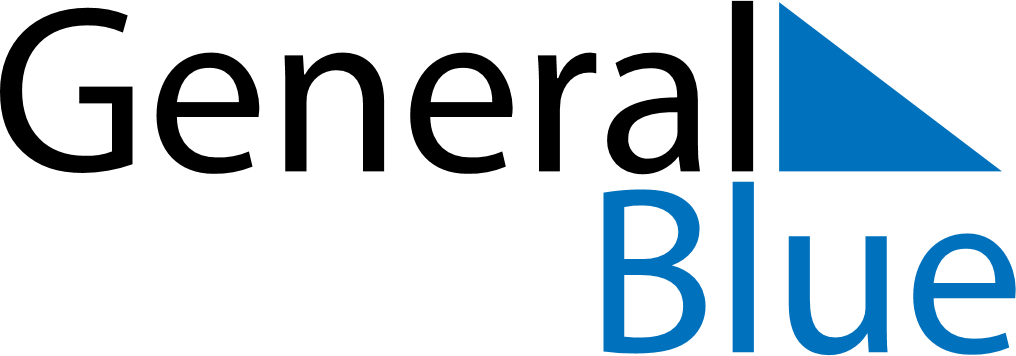 Weekly CalendarDecember 5, 2021 - December 11, 2021Weekly CalendarDecember 5, 2021 - December 11, 2021Weekly CalendarDecember 5, 2021 - December 11, 2021Weekly CalendarDecember 5, 2021 - December 11, 2021Weekly CalendarDecember 5, 2021 - December 11, 2021Weekly CalendarDecember 5, 2021 - December 11, 2021SUNDAYDec 05MONDAYDec 06MONDAYDec 06TUESDAYDec 07WEDNESDAYDec 08THURSDAYDec 09FRIDAYDec 10SATURDAYDec 11